ASSUNTO: Requer ao Exmo. Prefeito Carlos Nelson Bueno, por intermédio da secretaria competente, informações referentes ao valor que foi gasto e quando foi feito o recapeamento e pintura de sinalização das Ruas Antônio Moreno Perez e Luiz Gonzaga Guerreiro, ambas no Jardim Maria Beatriz.DESPACHO     SALA DAS SESSÕES____/____/_____	                                 PRESIDENTE DA MESAREQUERIMENTO Nº         / 2020SENHOR PRESIDENTE, SENHORES VEREADORES E VEREADORAS, 	Requer ao Exmo. Prefeito Carlos Nelson Bueno, por intermédio da secretaria competente, informações referentes ao valor que foi gasto e quando foi feito o recapeamento e pintura de sinalização das Ruas Antônio Moreno Perez e Luiz Gonzaga Guerreiro, ambas no Jardim Maria Beatriz.SALA DAS SESSÕES “VEREADOR SANTO RÓTOLLI”, aos 24 de agosto de 2020.VEREADOR DOUTOR TIAGO CÉSAR COSTA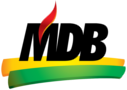 